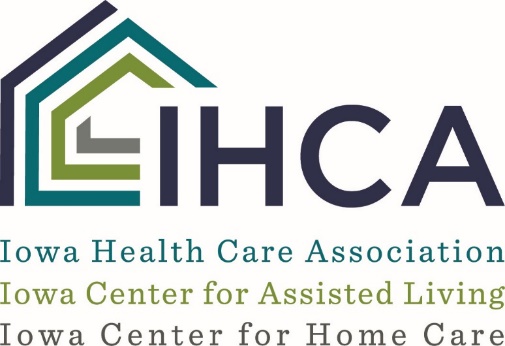 Accident/Fall Reporting Flowsheet
1. Was the resident involved in the accident ambulatory at the time of the fall/accident?  “Ambulatory” means the condition of a person who immediately and without aid of another is physically or mentally capable of traveling a normal path to safety, including the ascent and descent of stairs [NOTE: resident capability of ascent and descent of stairs does not apply where facility does not have stairs used by residents].If NO, go to Question No. 2 If YES, did the facility or its employees have any culpability related to the fall (e.g. environmental hazards reasonably known or foreseeable - liquids on floor, equipment left in walking path, other examples).   If NO, STOP - there is not a requirement to report to the Department If YES, go to Question No. 2 2. Did the accident result in (or was caused by a spontaneous [pathological]) fracture?If YES, STOP - there is not a requirement to report. If NO, go to Question No. 3 3. Did the accident result in a hairline fracture?If YES, STOP - there is not a requirement to report. IF NO, go to Question No. 4 